Kettering Mind Self-Referral Form  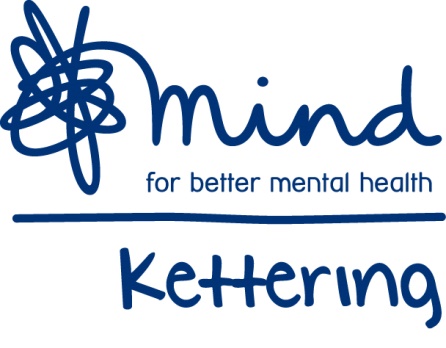 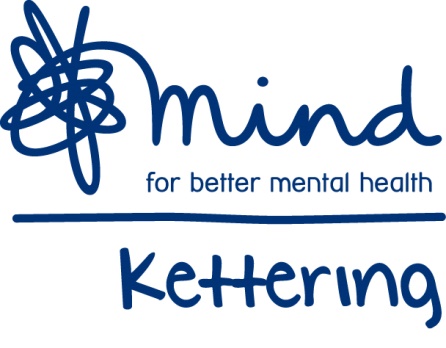 Part 1Part 2Please fill in all the questionnaires, as it will help us tailor the support to the individual We will ask individuals to fill in identical questionnaires at the end of support, for comparison.  Mental Wellbeing QuestionnaireThe Short Warwick-Edinburgh Mental Well-being Scale (SWEMWBS)     GAD7                             Anxiety and Depression QuestionnairesPHQ-9 Form reviewed March 2020 Registered Charity number 1069373 Registered Company number 03530898Personal DetailsPersonal DetailsPersonal DetailsPersonal DetailsPersonal DetailsPersonal DetailsPersonal DetailsPersonal DetailsPersonal DetailsNameDate of Birth:Date of Birth:GenderEthnicity:Ethnicity:Ethnicity:Ethnicity:Ethnicity:Ethnicity:Tel No:Tel No:Tel No:Full Address:Full Address:Full Address:Full Address:Full Address:Full Address:Next of Kin:Tel No:Next of Kin:Tel No:Next of Kin:Tel No:GP Surgery:GP Surgery:GP Surgery:GP Surgery:GP Surgery:GP Surgery:Do you give consent for us to leave messages relating to your referral?                              Do you give consent for us to leave messages relating to your referral?                              Do you give consent for us to leave messages relating to your referral?                              Do you give consent for us to leave messages relating to your referral?                              Do you give consent for us to leave messages relating to your referral?                              Do you give consent for us to leave messages relating to your referral?                              Do you give consent for us to leave messages relating to your referral?                              Do you give consent for us to leave messages relating to your referral?                              Yes / NoDo you have any access requirements?  (please describe)Do you have any access requirements?  (please describe)Do you have any access requirements?  (please describe)Do you have any access requirements?  (please describe)Do you have any access requirements?  (please describe)Do you have any access requirements?  (please describe)Do you have any access requirements?  (please describe)Do you have any access requirements?  (please describe)Yes / NoDo you give consent for us to send emails relating to your referral?                                   Do you give consent for us to send emails relating to your referral?                                   Do you give consent for us to send emails relating to your referral?                                   Do you give consent for us to send emails relating to your referral?                                   Do you give consent for us to send emails relating to your referral?                                   Do you give consent for us to send emails relating to your referral?                                   Do you give consent for us to send emails relating to your referral?                                   Do you give consent for us to send emails relating to your referral?                                        Yes / NoIf yes, please print your email address: If yes, please print your email address: If yes, please print your email address: If yes, please print your email address: If yes, please print your email address: If yes, please print your email address: If yes, please print your email address: If yes, please print your email address: If yes, please print your email address: How did you hear about Kettering Mind?How did you hear about Kettering Mind?How did you hear about Kettering Mind?How did you hear about Kettering Mind?How did you hear about Kettering Mind?How did you hear about Kettering Mind?How did you hear about Kettering Mind?How did you hear about Kettering Mind?How did you hear about Kettering Mind?Please sign below to acknowledge and give consent to notes being recorded on Kettering Mind systems;Signature:                                                                                    DatePlease sign below to acknowledge and give consent to notes being recorded on Kettering Mind systems;Signature:                                                                                    DatePlease sign below to acknowledge and give consent to notes being recorded on Kettering Mind systems;Signature:                                                                                    DatePlease sign below to acknowledge and give consent to notes being recorded on Kettering Mind systems;Signature:                                                                                    DatePlease sign below to acknowledge and give consent to notes being recorded on Kettering Mind systems;Signature:                                                                                    DatePlease sign below to acknowledge and give consent to notes being recorded on Kettering Mind systems;Signature:                                                                                    DatePlease sign below to acknowledge and give consent to notes being recorded on Kettering Mind systems;Signature:                                                                                    DatePlease sign below to acknowledge and give consent to notes being recorded on Kettering Mind systems;Signature:                                                                                    DatePlease sign below to acknowledge and give consent to notes being recorded on Kettering Mind systems;Signature:                                                                                    DateAbout youAbout youAbout youAbout youAbout youAbout youAbout youAbout youAbout youPlease describe some of the mental health difficulties you are experiencing:Please describe some of the mental health difficulties you are experiencing:Please describe some of the mental health difficulties you are experiencing:Please describe some of the mental health difficulties you are experiencing:Please describe some of the mental health difficulties you are experiencing:Please describe some of the mental health difficulties you are experiencing:Please describe some of the mental health difficulties you are experiencing:Please describe some of the mental health difficulties you are experiencing:Please describe some of the mental health difficulties you are experiencing:What areas of your life are most affected?What areas of your life are most affected?What areas of your life are most affected?What areas of your life are most affected?What feelings are you most troubled by?What feelings are you most troubled by?What feelings are you most troubled by?What feelings are you most troubled by?What feelings are you most troubled by? Work      Home Relationships Work      Home Relationships Finances  Physical Health Parenting   Finances  Physical Health Parenting   Sadness Stress Grief                     Sadness Stress Grief                     Anxiety / Panic Shame or Guilt  Anxiety / Panic Shame or Guilt  Anxiety / Panic Shame or Guilt   Other (please describe)   Other (please describe)   Other (please describe)   Other (please describe)  Other (please describe) Other (please describe) Other (please describe) Other (please describe) Other (please describe)Have you had difficulties in the past and did you seek any help and support? If so what, or who helped?Have you had difficulties in the past and did you seek any help and support? If so what, or who helped?Have you had difficulties in the past and did you seek any help and support? If so what, or who helped?Have you had difficulties in the past and did you seek any help and support? If so what, or who helped?Have you had difficulties in the past and did you seek any help and support? If so what, or who helped?Have you had difficulties in the past and did you seek any help and support? If so what, or who helped?Have you had difficulties in the past and did you seek any help and support? If so what, or who helped?Have you had difficulties in the past and did you seek any help and support? If so what, or who helped?Have you had difficulties in the past and did you seek any help and support? If so what, or who helped?What support do you feel you would benefit from?Wellbeing Courses (anxiety management, anger management, CBT)Therapeutic Groups (arts/crafts, music, gardening) Social Support What support do you feel you would benefit from?Wellbeing Courses (anxiety management, anger management, CBT)Therapeutic Groups (arts/crafts, music, gardening) Social Support What support do you feel you would benefit from?Wellbeing Courses (anxiety management, anger management, CBT)Therapeutic Groups (arts/crafts, music, gardening) Social Support What support do you feel you would benefit from?Wellbeing Courses (anxiety management, anger management, CBT)Therapeutic Groups (arts/crafts, music, gardening) Social Support What support do you feel you would benefit from?Wellbeing Courses (anxiety management, anger management, CBT)Therapeutic Groups (arts/crafts, music, gardening) Social Support What support do you feel you would benefit from?Wellbeing Courses (anxiety management, anger management, CBT)Therapeutic Groups (arts/crafts, music, gardening) Social Support What support do you feel you would benefit from?Wellbeing Courses (anxiety management, anger management, CBT)Therapeutic Groups (arts/crafts, music, gardening) Social Support What support do you feel you would benefit from?Wellbeing Courses (anxiety management, anger management, CBT)Therapeutic Groups (arts/crafts, music, gardening) Social Support What support do you feel you would benefit from?Wellbeing Courses (anxiety management, anger management, CBT)Therapeutic Groups (arts/crafts, music, gardening) Social Support Do you have any ethnic, gender, culture & diversity needs we can support you with whilst attending Kettering Mind? Do you have any ethnic, gender, culture & diversity needs we can support you with whilst attending Kettering Mind? Do you have any ethnic, gender, culture & diversity needs we can support you with whilst attending Kettering Mind? Do you have any ethnic, gender, culture & diversity needs we can support you with whilst attending Kettering Mind? Do you have any ethnic, gender, culture & diversity needs we can support you with whilst attending Kettering Mind? Do you have any ethnic, gender, culture & diversity needs we can support you with whilst attending Kettering Mind? Do you have any ethnic, gender, culture & diversity needs we can support you with whilst attending Kettering Mind? Do you have any ethnic, gender, culture & diversity needs we can support you with whilst attending Kettering Mind? Do you have any ethnic, gender, culture & diversity needs we can support you with whilst attending Kettering Mind? Over the last 2 weeks, how often have you experienced any of the following: Over the last 2 weeks, how often have you experienced any of the following: None of the timeRarelySome of the timeOftenAll of the timeI’ve been feeling optimistic about the futureI’ve been feeling optimistic about the future12345I’ve been feeling usefulI’ve been feeling useful12345I’ve been feeling relaxedI’ve been feeling relaxed12345I’ve been dealing with problems wellI’ve been dealing with problems well12345I’ve been thinking clearlyI’ve been thinking clearly12345I’ve been feeling close to other peopleI’ve been feeling close to other people12345I’ve  been able  to make up my own mind  about thingsI’ve  been able  to make up my own mind  about things12345SWEMWBS total scoreOver the last 2 weeks, how often have you been bothered by any of the following problems?Over the last 2 weeks, how often have you been bothered by any of the following problems?Over the last 2 weeks, how often have you been bothered by any of the following problems?Not at allSeveral daysMore than half the daysNearly every
 day1Feeling nervous, anxious or on edgeFeeling nervous, anxious or on edge01232Not being able to stop or control worryingNot being able to stop or control worrying01233Worrying too much about different thingsWorrying too much about different things01234Trouble relaxingTrouble relaxing01235Being so restless that it is hard to sit stillBeing so restless that it is hard to sit still01236Becoming easily annoyed or irritableBecoming easily annoyed or irritable01237Feeling afraid as if something awful might happenFeeling afraid as if something awful might happen0123GAD7 total scoreOver the last 2 weeks, how often have you been bothered by any of the following problems?Over the last 2 weeks, how often have you been bothered by any of the following problems?Over the last 2 weeks, how often have you been bothered by any of the following problems?Not at allSeveral daysMore than half the daysNearly every day1Little interest or pleasure in doing thingsLittle interest or pleasure in doing things01232Feeling down, depressed, or hopelessFeeling down, depressed, or hopeless01233Trouble falling or staying asleep, or sleeping too muchTrouble falling or staying asleep, or sleeping too much01234Feeling tired or having little energyFeeling tired or having little energy01235Poor appetite or overeatingPoor appetite or overeating01236Feeling bad about yourself — or that you are a failure or have let yourself or your family downFeeling bad about yourself — or that you are a failure or have let yourself or your family down01237Trouble concentrating on things, such as reading the newspaper or watching televisionTrouble concentrating on things, such as reading the newspaper or watching television01238Moving or speaking so slowly that other people could have noticed?  Or the opposite — being so fidgety or restless that you have been moving around a lot more than usualMoving or speaking so slowly that other people could have noticed?  Or the opposite — being so fidgety or restless that you have been moving around a lot more than usual01239Thoughts that you would be better off dead or of hurting yourself in some wayThoughts that you would be better off dead or of hurting yourself in some way0123PHQ9 total score